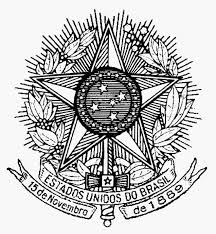   MINISTÉRIO DA EDUCAÇÃOUNIVERSIDADE FEDERAL DO PIAUÍPRÓ-REITORIA DE ASSUNTOS ESTUDANTIS E COMUNITÁRIOSCOORDENADORIA DE ASSISTÊNCIA COMUNITÁRIASERVIÇO PEDAGÓGICOCampus Universitário Ministro Petrônio Portela, Bairro Ininga, Teresina, Piauí, Brasil; CEP 64049-550SG – 14, Telefones: (86) 3215 5640 / 3215 5641; Fax (86) 3215 5640e-mail sepeteresina@gmail.comTERMO DE CONCORDÂNCIA1 – O rendimento acadêmico do estudante será avaliado pelo Serviço Pedagógico (SEPE) da PRAEC a partir do momento em que for inserido em algum Benefício vinculado a esta Pró-Reitoria.2 – O Serviço Pedagógico considerará para efeito deste Benefício a média semestral que corresponde à soma das médias das disciplinas cursadas divididas pelo total destas disciplinas. 3 - O estudante que estiver no período de vigência do Benefício com a média semestral abaixo de 7 (sete) terá até dois semestres para alcançar a meta estabelecida, conforme tabela abaixo, sob pena de ser desligado, salvo em situações omissas a serem analisadas pelos Serviços da PRAEC, conforme a natureza de cada caso, mediante processo devidamente documentado.3.1 - a média semestral abaixo de 7 (sete) será a mais aproximada dos valores apresentados na tabela descrita.3.2 - a meta será a média semestral mínima a ser alcançada, conforme tabela descrita.4 - estudantes que ingressarem concomitantemente no curso e no Benefício terão que atingir média semestral 7 (sete) no semestre em curso. Caso não consigam, terão mais um semestre para alcançar a meta estabelecida conforme tabela deste artigo.5 - caso o estudante alcance a meta estabelecida, conforme tabela descrita, mas ficando ainda abaixo de 7 (sete), terá que cumprir novamente com a mesma regra da tabela do item 2 até que alcance média semestral igual ou superior a 7 (sete).6 - O estudante beneficiário da assistência estudantil da PRAEC deverá buscar apoio e orientação no Serviço Pedagógico (SEPE) da PRAEC quando apresentar dificuldades de aprendizagem ou baixo rendimento acadêmico e comparecer às convocações sempre que for informado. 7 - A convocação será feita por um dos meios: telefone, e-mail ou outro meio informado, sob a responsabilidade do estudante quanto à verificação e atualização no caso de mudança.8 - O estudante que não comparecer à convocação do Serviço Pedagógico no prazo estabelecido, terá seu Benefício suspenso.9 - Para ter direito ao retorno do Benefício, o estudante deverá encaminhar processo devidamente documentado ao SEPE justificando os motivos do não comparecimento para que seja emitido parecer com apoio de outros Serviços da PRAEC, conforme cada caso.10 - O não comparecimento a duas convocações do SEPE no prazo vigente do mesmo Benefício, acarretará em desligamento, salvo em situações omissas a serem analisadas pelos Serviços da PRAEC, conforme a natureza de cada caso, mediante processo devidamente documentado.11 - O estudante beneficiário deverá estar matriculado em 4 (quatro) disciplinas ou 300 (trezentas) horas/aula por semestre, salvo no caso de aluno graduando ou formando ou em situações omissas a serem analisadas pelos Serviços da PRAEC, conforme a natureza de cada caso, mediante processo devidamente documentado.12 - Em caso de trancamento que comprometa o critério descrito no caput deste artigo, o aluno será automaticamente desligado do Benefício, salvo em situações omissas a serem analisadas pelos Serviços da PRAEC, conforme a natureza de cada caso, mediante processo devidamente documentado.13 - O estudante será automaticamente desligado do benefício caso apresente reprovação em todas as disciplinas matriculadas em algum semestre no período de vigência do benefício, salvo em situações omissas a serem analisadas pelos Serviços da PRAEC, conforme a natureza de cada caso, mediante processo devidamente documentado.Nome: __________________________________________________________Curso: _________________________Matrícula: ________________________Benefício: ___________________ Ingresso no Benefício: _______________Cidade/UF: ____________________ Telefone: ___________________E-mail_____________________Data: ___/___/_____                                       _______________________________________________Assinatura do Estudante (por extenso)	                            _______________________________________________Assinatura / Pedagogo (a)